AVISO DE CONTRATAÇÃO DIRETA(INCISO I, ART. 75, DA LEI Nº 14.133/2021)(1ª RETIFICAÇÃO) PROCESSO ADMINISTRATIVO Nº.85/2024.DISPENSA DE LICITAÇÃO Nº. 35/2024.Torna-se público que o MUNICÍPIO DE TANABI, ESTADO DE SÃO PAULO por meio do SENHOR ALEXANDRE SILVEIRA BERTOLINI, PREFEITO DO MUNICÍPIO, sediado Rua Doutor Cunha Junior nº 242 – Bairro Centro – CEP 15.170-000 – Tanabi – SP, realizará Dispensa de Licitação, com critério de julgamento pelo “MENOR PREÇO GLOBAL”, na hipótese do art. 75, inciso I, nos termos da Lei n.º 14.133, de 1º de abril de 2021, da Instrução Normativa Seges/ME nº 67, de 2021, do Decreto nº 5.046, de 19 de janeiro de 2024, e demais normas aplicáveis e, ainda, de acordo com as condições estabelecidas neste Aviso deContratação Direta.DO OBJETO DA CONTRATAÇÃO DIRETA: 1.1. O objeto da presente dispensa é a escolha da proposta mais vantajosa para a contratação de empresa para a prestação de serviços para a execução de projetos estruturais de 04 (quatro) pontes que serão executadas na Avenida Diego Carmona Garcia, no município de Tanabi, Estado de São Paulo, conforme termo de referência.1.2. O critério de julgamento adotado será o MENOR PREÇO GLOBAL, observadas as exigências contidas neste Aviso de Contratação Direta e seus Anexos quanto às especificações do objeto.DA PARTICIPAÇÃO NA DISPENSA DE LICITAÇÃO: 2.1. A documentação exigida para fins de habilitação jurídica, fiscal, social e trabalhista e econômico-financeira, poderá ser substituída pelo registro cadastral no SICAF, nos documentos por ele abrangidos.  2.2. Não poderão participar desta dispensa de licitação os fornecedores:2.2.1. Que não atendam às condições deste Aviso de Contratação Direta e seu(s) anexo(s);2.2.2. Estrangeiros que não tenham representação legal no Brasil com poderes expressos para receber citação e responder administrativa ou judicialmente;2.2.3. Que se enquadrem nas seguintes vedações:a) Autor do anteprojeto, do projeto básico ou do projeto executivo, pessoa física ou jurídica, quando a contratação versar sobre obra, serviços ou fornecimento de bens a ele relacionados;b) Empresa, isoladamente ou em consórcio, responsável pela elaboração do projeto básico ou do projeto executivo, ou empresa da qual o autor do projeto seja dirigente, gerente, controlador, acionista ou detentor de mais de 5% (cinco por cento) do capital com direito a voto, responsável técnico ou subcontratado, quando a contratação versar sobre obra, serviços ou fornecimento de bens a ela necessários;c) Pessoa física ou jurídica que se encontre, ao tempo da contratação, impossibilitada de contratar em decorrência de sanção que lhe foi imposta;d) Aquele que mantenha vínculo de natureza técnica, comercial, econômica, financeira, trabalhista ou civil com dirigente do órgão ou entidade contratante ou com agente público que desempenhe função na dispensa de licitação ou atue na fiscalização ou na gestão do contrato, ou que deles seja cônjuge, companheiro ou parente em linha reta, colateral ou por afinidade, até o terceiro grau;e) Empresas controladoras, controladas ou coligadas, nos termos da Lei nº 6.404, de 15 de dezembro de 1976, concorrendo entre si; ef) Pessoa física ou jurídica que, nos 5 (cinco) anos anteriores à divulgação do aviso, tenha sido condenada judicialmente, com trânsito em julgado, por exploração de trabalho infantil, por submissão de trabalhadores a condições análogas às de escravo ou por contratação de adolescentes nos casos vedados pela legislação trabalhista.2.2.3.1. Equiparam-se aos autores do projeto as empresas integrantes do mesmo grupo econômico;2.2.3.2. O disposto na alínea “c” aplica-se também ao fornecedor que atue em substituição a outra pessoa, física ou jurídica, com o intuito de burlar a efetividade da sanção a ela aplicada, inclusive a sua controladora, controlada ou coligada, desde que devidamente comprovado o ilícito ou a utilização fraudulenta da personalidade jurídica do fornecedor;2.2.4. Organizações da Sociedade Civil de Interesse Público – OSCIP, atuando nessa condição (Acórdão nº 746/2014 – TCU – Plenário); e2.2.5. Sociedades cooperativas.3. DA APRESENTAÇÃO DA PROPOSTA:3.1. O fornecedor interessado, após a divulgação do Aviso de Contratação Direta, encaminhará sua proposta comercial, assinados e digitalizados, com a descrição do objeto ofertado, quando for o caso, e o preço, até a data e horário indicados no preâmbulo, devendo constar as seguintes informações:3.1.1. Valores unitários e totais, expressos em reais, com valores fixos e irreajustáveis, devendo estar inclusas todas as despesas como encargos sociais, tributos incidentes e demais valores que façam parte integrante do preço; 3.1.2. Prazo de validade da proposta não será inferior a 60 (sessenta) dias, a contar da data de sua apresentação.3.1.3. DA EMPRESA: a) Número do CNPJ; b) Razão Social; c) Endereço completo; d) Telefone(s) comercial; e e) E-mail comercial. 3.1.4. DO(S) REPRESENTANTE(S): a) Nº do CPF; b) Nome completo; c) E-mail; d) Telefone; ee) se é sócio administrador.3.2. Todas as especificações do objeto contidas na proposta, em especial o preço ofertado, vinculam a Contratada.3.3. Nos valores propostos estarão inclusos todos os custos operacionais, encargos previdenciários, trabalhistas, tributários, comerciais e quaisquer outros que incidam direta ou indiretamente na execução do objeto;3.3.1. A proposta deverá conter declaração de que compreende a integralidade dos custos para atendimento dos direitos trabalhistas assegurados na Constituição Federal, nas leis trabalhistas, nas normas infralegais, nas convenções coletivas de trabalho e nos termos de ajustamento de conduta vigentes na data de entrega das propostas.3.3.2. Os preços ofertados, serão de exclusiva responsabilidade do fornecedor, não lhe assistindo o direito de pleitear qualquer alteração, sob alegação de erro, omissão ou qualquer outro pretexto.3.4. A apresentação das propostas implica obrigatoriedade do cumprimento das disposições nelas contidas, em conformidade com o que dispõe o Termo de Referência, assumindo o proponente o compromisso de executar os serviços nos seus termos, em quantidades e qualidades adequadas à perfeita execução contratual, promovendo, quando requerido, sua substituição.4. DO RECEBIMENTO, JULGAMENTO E ACEITAÇÃO DAS PROPOSTAS: 4.1. Serão aceitas as propostas comerciais enviadas até a data e horário indicados no preâmbulo. 4.2. Encerrada a fase anterior, será verificada a conformidade da proposta classificada em primeiro lugar quanto à adequação do objeto e à compatibilidade do preço em relação ao estipulado para a contratação.4.2.1. Neste caso, será encaminhada contraproposta ao fornecedor que tenha apresentado o menor preço, para que seja obtida a melhor proposta compatível em relação ao estipulado pela Administração.4.2.2. A negociação poderá ser feita com os demais fornecedores classificados, respeitada a ordem de classificação, quando o primeiro colocado, mesmo após a negociação, for desclassificado em razão de sua proposta permanecer acima do preço máximo definido para a contratação.4.3. Em qualquer caso, concluída a negociação, se houver, o resultado será divulgado a todos, devendo esta ser anexada aos autos do processo de contratação.4.4. Na hipótese de a estimativa de preços ser realizada concomitantemente à seleção da proposta economicamente mais vantajosa, nos termos do § 4º do art. 7º da Instrução Normativa Seges/ME nº 65, de 2021, a verificação quanto à compatibilidade de preços será formal e deverá considerar, no mínimo, o número de concorrentes no procedimento e os valores por eles ofertados.4.5. Constatada a compatibilidade entre o valor da proposta e o estipulado para a contratação, será solicitado ao fornecedor o envio da proposta adequada ao valor negociado, se for o caso, acompanhada dos documentos complementares, quando necessários. 4.6. Será desclassificada a proposta vencedora que: 4.6.1. Contiver vícios insanáveis;4.6.2. Não obedecer às especificações técnicas pormenorizadas neste aviso ou em seus anexos;4.6.3. Apresentar preços inexequíveis ou que permanecerem acima do preço máximo definido para a contratação;4.6.4. Não tiver sua exequibilidade demonstrada, quando exigido pela Administração; 4.6.5. Apresentar desconformidade com quaisquer outras exigências deste aviso ou seus anexos, desde que insanável; e, 4.7. Quando o fornecedor não conseguir comprovar que possui ou possuirá recursos suficientes para executar a contento o objeto, será considerada inexequível a proposta de preços que:4.7.1. For insuficiente para a cobertura dos custos da contratação, apresente preços global ou unitários simbólicos, irrisórios ou de valor zero, incompatíveis com os preços dos insumos e salários de mercado, acrescidos dos respectivos encargos, ainda que o ato convocatório da dispensa não tenha estabelecido limites mínimos, exceto quando se referirem a materiais e instalações de propriedade do próprio fornecedor, para os quais ele renuncie a parcela ou à totalidade da remuneração.4.7.2. Apresentar um ou mais valores da planilha de custo que sejam inferiores àqueles fixados em instrumentos de caráter normativo obrigatório, tais como leis, medidas provisórias e convenções coletivas de trabalho vigentes.4.8. Se houver indícios de inexequibilidade da proposta de preço, ou em caso da necessidade de esclarecimentos complementares, poderão ser efetuadas diligências, para que o fornecedor comprove a exequibilidade da proposta.  4.9. Erros no preenchimento da planilha não constituem motivo para a desclassificação da proposta. A planilha poderá́ ser ajustada pelo fornecedor, no prazo indicado pelo Setor de Licitações, desde que não haja majoração do preço.4.9.1. O ajuste de que trata este dispositivo se limita a sanar erros ou falhas que não alterem a substância das propostas;4.9.2. Considera-se erro no preenchimento da planilha passível de correção a indicação de recolhimento de impostos e contribuições na forma do Simples Nacional, quando não cabível esse regime.4.10. Para fins de análise da proposta quanto ao cumprimento das especificações do objeto, poderá ser colhida a manifestação escrita do setor requisitante do serviço ou da área especializada no objeto.4.11. Se a proposta for desclassificada, será examinada a proposta subsequente, e, assim sucessivamente, na ordem de classificação.4.12. Encerrada a análise quanto à aceitação da proposta, será iniciada a fase de habilitação, observado o disposto neste Aviso de Contratação Direta. 5. DA HABILITAÇÃO: 5.1. Os documentos a serem exigidos para fins de habilitação constam do ANEXO I – DOCUMENTAÇÃO EXIGIDA PARA HABILITAÇÃO deste Aviso e serão solicitados do fornecedor mais bem classificado, de acordo com a presente dispensa. 5.2. Como condição prévia ao exame da documentação de habilitação do fornecedor detentor da proposta classificada em primeiro lugar, será verificado o eventual descumprimento das condições de participação, especialmente quanto à existência de sanção que impeça a futura contratação, mediante a consulta aos seguintes cadastros:a. Sistema de Cadastramento Unificado de Fornecedores (SICAF);b. Cadastro Nacional de Empresas Inidôneas e Suspensas (CEIS), mantido pela Controladoria - Geral da União, https://portaldatransparencia.gov.br/pagina-interna/603245-ceis;c. Cadastro Nacional de Condenações Cíveis por Atos de Improbidade Administrativa mantido pelo Conselho Nacional de Justiça (CNJ), www.cnj.jus.br/improbidade_adm/consultar_requerido.php; d. Lista de Inidôneos mantida pelo Tribunal de Contas da União (TCU), https://contas.tcu.gov.br/ords/f?p=INABILITADO:INIDONEOS; ee. Relação de apenados publicada pelo Tribunal de Contas do Estado de São Paulo https://www.tce.sp.gov.br/pesquisa-relacao-apenados.5.2.1. Para a consulta de fornecedor pessoa jurídica, poderá haver a substituição das consultas das alíneas “b”, “c” e “d” do item anterior, pela Consulta Consolidada de Pessoa Jurídica do Tribunal de Contas da União,https://certidoes-apf.apps.tcu.gov.br/. 5.2.2. A consulta aos cadastros será realizada em nome da pessoa física ou, em caso de pessoa jurídica, da empresa fornecedora ou de seu sócio majoritário, por força do art. 12 da Lei n° 8.429, de 2 de junho de 1992, que prevê, dentre as sanções impostas ao responsável pela prática de ato de improbidade administrativa, a proibição de contratar com o Poder Público, inclusive por intermédio de pessoa jurídica da qual seja sócio majoritário.5.2.2.1. Caso conste na Consulta de Situação do Fornecedor a existência de ocorrências impeditivas indiretas, o gestor diligenciará para verificar se houve fraude por parte das empresas apontadas Relatório de Ocorrências Impeditivas Indiretas.5.2.2.2. A tentativa de burla será verificada por meio dos vínculos societários, linhas de fornecimento similares, dentre outros.5.2.2.3. O fornecedor será convocado para manifestação previamente à sua desclassificação.5.2.3. Constatada a existência de sanção, o fornecedor será considerado inabilitado, por falta de condição de participação5.3. CASO ATENDIDAS AS CONDIÇÕES DE PARTICIPAÇÃO, A HABILITAÇÃO DO FORNECEDOR PODERÁ SER VERIFICADA POR MEIO DO SICAF, NOS DOCUMENTOS POR ELE ABRANGIDOS.5.3.1. É dever do fornecedor atualizar previamente as comprovações constantes do SICAF, ou encaminhar, quando solicitado, a respectiva documentação atualizada.5.3.2. O descumprimento do subitem acima implicará a inabilitação do fornecedor, exceto se a consulta aos sítios eletrônicos oficiais emissores de certidões lograr êxito em encontrar a(s) certidão(ões) válida(s).5.4. Somente haverá a necessidade de comprovação do preenchimento de requisitos mediante apresentação dos documentos originais não-digitais quando houver dúvida em relação à integridade do documento digital.5.5. O fornecedor enquadrado como microempreendedor individual que pretenda auferir os benefícios do tratamento diferenciado previstos na Lei Complementar nº 123, de 2006, estará dispensado da prova de inscrição nos cadastros de contribuintes estadual e municipal e da apresentação do balanço patrimonial e das demonstrações contábeis. 5.6. Não serão aceitos documentos de habilitação com indicação de CNPJ ou CPF diferentes, salvo aqueles legalmente permitidos.5.7. Se o fornecedor for a matriz, todos os documentos deverão estar em nome da matriz, e se o fornecedor for a filial, todos os documentos deverão estar em nome da filial, exceto para atestados de capacidade técnica, e no caso daqueles documentos que, pela própria natureza, comprovadamente, forem emitidos somente em nome da matriz.5.8. Serão aceitos registros de CNPJ de fornecedor matriz e filial com diferenças de números de documentos pertinentes ao CND e ao CRF/FGTS, quando for comprovada a centralização do recolhimento.5.9. Será inabilitado o fornecedor que não comprovar sua habilitação, seja por não apresentar quaisquer dos documentos exigidos, ou apresentá-los em desacordo com o estabelecido neste Aviso de Contratação Direta.5.10. Na hipótese de o fornecedor não atender às exigências para a habilitação, o órgão ou entidade examinará a proposta subsequente, e assim sucessivamente, na ordem de classificação, até a apuração de uma proposta que atenda às especificações do objeto e as condições de habilitação.5.11. Constatado o atendimento às exigências de habilitação, o fornecedor será habilitado.6. DA CONTRATAÇÃO: 6.1. Após a adjudicação e homologação  da presente dispensa, será firmado Termo de Contrato ou emitido instrumento equivalente.6.2. O vencedor terá o prazo de 03 (três) dias úteis, contados a partir da data de sua convocação, para assinar o Termo de Contrato ou aceitar instrumento equivalente, conforme o caso (Nota de Empenho/Carta Contrato/Autorização), sob pena de decair o direito à contratação, sem prejuízo das sanções previstas neste Aviso de Contratação Direta. 6.2.1. Alternativamente à convocação para comparecer perante o órgão ou entidade para a assinatura do Termo de Contrato, a Administração poderá encaminhá-lo para assinatura, mediante correspondência postal com aviso de recebimento (AR), disponibilização de acesso à sistema de processo eletrônico para esse fim ou outro meio eletrônico, para que seja assinado e devolvido no prazo de 03 (três) dias úteis, a contar da data de seu recebimento ou da disponibilização do acesso ao sistema de processo eletrônico.6.2.1.1. O prazo previsto no subitem anterior poderá ser prorrogado, por igual período, por solicitação justificada do vencedor e aceita pela Administração.6.3. O Aceite da Nota de Empenho ou do instrumento equivalente, emitida ao fornecedor adjudicado, implica o reconhecimento de que:6.3.1. Referida Nota está substituindo o contrato, aplicando-se à relação de negócios ali estabelecida as disposições da Lei nº 14.133, de 2021;6.3.2. A contratada se vincula à sua proposta e às previsões contidas no Aviso de Contratação Direta e seus anexos;6.3.3. A contratada reconhece que as hipóteses de rescisão são aquelas previstas nos artigos 137 e 138 da Lei nº 14.133, de 2021 e reconhece os direitos da Administração previstos nos artigos 137 a 139 da mesma Lei.6.4. Os prazos para a liquidação da despesa e pagamento são de até 10 (dez) dias úteis, a contar:a. Do recebimento da nota fiscal ou instrumento de cobrança equivalente pela Administração, quando tratar da liquidação da despesa; eb. Da liquidação da despesa, no caso do pagamento.6.4.1. Para os fins de liquidação da despesa, deverá ser observado o disposto no art. 63 da Lei nº 4.320, de 17 de março de 1964, certificando-se do adimplemento da obrigação do contratado nos prazos e forma previstos no contrato.6.4.2. O prazo para a liquidação da despesa previsto na alínea ‘a’ do item 6.4 poderá ser prorrogado, justificadamente, por igual período, quando houver necessidade de diligências para a aferição do atendimento das exigências contratuais.6.4.3. O prazo para a solução, pelo Contratado, de inconsistências na execução do objeto ou de saneamento da nota fiscal ou de instrumento de cobrança equivalente, verificadas pela Administração durante a análise prévia à liquidação de despesa, não será computado para os fins de contagem do prazo para a liquidação da despesa.6.4.4. Na hipótese de caso fortuito ou força maior que impeça a liquidação ou o pagamento da despesa, o prazo para o pagamento será suspenso até a sua regularização, devendo ser mantida a posição da ordem cronológica que a despesa originalmente estava inscrita.6.4.5. No caso de insuficiência de recursos financeiros disponíveis para quitação integral da obrigação, poderá haver pagamento parcial do crédito, permanecendo o saldo remanescente na mesma posição da ordem cronológica.6.5. O prazo de vigência da contratação é o estabelecido no Termo de Referência. 6.6. Na assinatura do contrato ou do instrumento equivalente será exigida a comprovação das condições de habilitação e contratação consignadas neste aviso, que deverão ser mantidas pelo fornecedor durante a vigência do contrato.7. DAS INFRAÇÕES E SANÇÕES ADMINISTRATIVAS: 7.1. Comete infração administrativa o fornecedor que praticar quaisquer das hipóteses previstas no art. 155 da Lei nº 14.133, de 2021, quais sejam: 7.1.1. Dar causa à inexecução parcial do contrato;7.1.2. Dar causa à inexecução parcial do contrato que cause grave dano à Administração, ao funcionamento dos serviços públicos ou ao interesse coletivo;7.1.3. Dar causa à inexecução total do contrato;7.1.4. Deixar de entregar a documentação exigida para o certame;7.1.5. Não manter a proposta, salvo em decorrência de fato superveniente devidamente justificado;7.1.6. Não celebrar o contrato ou não entregar a documentação exigida para a contratação, quando convocado dentro do prazo de validade de sua proposta;7.1.7. Ensejar o retardamento da execução ou da entrega do objeto da contratação direta sem motivo justificado;7.1.8. Apresentar declaração ou documentação falsa exigida para o certame ou prestar declaração falsa durante a dispensa de licitação ou a execução do contrato;7.1.9. Fraudar a dispensa de licitação ou praticar ato fraudulento na execução do contrato;7.1.10. Comportar-se de modo inidôneo ou cometer fraude de qualquer natureza;7.1.10.1. Considera-se comportamento inidôneo, entre outros, a declaração falsa quanto às condições de participação, quanto ao enquadramento como ME/EPP ou o conluio entre os fornecedores, em qualquer momento da dispensa de licitação.7.1.11. Praticar atos ilícitos com vistas a frustrar os objetivos deste certame.7.1.12. Praticar ato lesivo previsto no art. 5º da Lei nº 12.846, de 1º de agosto de 2013.7.2. O fornecedor que cometer qualquer das infrações discriminadas nos subitens anteriores ficará sujeito, sem prejuízo da responsabilidade civil e criminal, às seguintes sanções:a) Advertência pela falta do subitem 7.1.1. deste Aviso de Contratação Direta, quando não se justificar a imposição de penalidade mais grave;b) Multa de 20% (vinte por cento) sobre o valor estimado do(s) item(s) prejudicado(s) pela conduta do fornecedor, por qualquer das infrações dos subitens 7.1.2. a 7.1.7;c) Impedimento de licitar e contratar no âmbito da Administração Pública direta e indireta do ente federativo que tiver aplicado a sanção, pelo prazo máximo de 3 (três) anos, nos casos dos subitens 7.1.2. a 7.1.7. deste Aviso de Contratação Direta, quando não se justificar a imposição de penalidade mais grave;d) Declaração de inidoneidade para licitar ou contratar, que impedirá o responsável de licitar ou contratar no âmbito da Administração Pública direta e indireta de todos os entes federativos, pelo prazo mínimo de 3 (três) anos e máximo de 6 (seis) anos, nos casos dos subitens 7.1.8. a 7.1.12. bem como nos demais casos que justifiquem a imposição da penalidade mais grave;7.3. A aplicação das sanções previstas neste Aviso de Contratação Direta não exclui, em hipótese alguma, a obrigação de reparação integral do dano causado à Contratante (art. 156, §9º)7.4. Todas as sanções previstas neste Aviso poderão ser aplicadas cumulativamente com a multa (art. 156, §7º).7.5. Antes da aplicação da multa, será facultada a defesa do interessado no prazo de 15 (quinze) dias úteis, contado da data de sua intimação (art. 157)7.6. Se a multa aplicada e as indenizações cabíveis forem superiores ao valor do pagamento eventualmente devido pelo Contratante ao Contratado, além da perda desse valor, a diferença será descontada da garantia prestada ou será cobrada judicialmente (art. 156, §8º).7.7. Previamente ao encaminhamento à cobrança judicial, a multa poderá ser recolhida administrativamente no prazo máximo de 10 (dez) dias úteis, a contar da data do recebimento da comunicação enviada pela autoridade competente.7.8. A aplicação das sanções realizar-se-á em processo administrativo que assegure o contraditório e a ampla defesa ao Contratado, observando-se o procedimento previsto no caput e parágrafos do art. 158 da Lei nº 14.133, de 2021, para as penalidades de impedimento de licitar e contratar e de declaração de inidoneidade para licitar ou contratar.7.9. Na aplicação das sanções serão considerados (art. 156, §1º):7.9.1. A natureza e a gravidade da infração cometida;7.9.2. As peculiaridades do caso concreto;7.9.3. As circunstâncias agravantes ou atenuantes;7.9.4. Os danos que dela provierem para o Contratante;7.9.5. A implantação ou o aperfeiçoamento de programa de integridade, conforme normas e orientações dos órgãos de controle.7.10. Os atos previstos como infrações administrativas na Lei nº 14.133, de 2021, ou em outras leis de licitações e contratos da Administração Pública que também sejam tipificados como atos lesivos na Lei nº 12.846, de 1º de agosto de 2013, serão apurados e julgados conjuntamente, nos mesmos autos, observados o rito procedimental e autoridade competente definidos na referida Lei (art. 159).7.11. A personalidade jurídica do Contratado poderá ser desconsiderada sempre que utilizada com abuso do direito para facilitar, encobrir ou dissimular a prática dos atos ilícitos previstos neste Contrato ou para provocar confusão patrimonial, e, nesse caso, todos os efeitos das sanções aplicadas à pessoa jurídica serão estendidos aos seus administradores e sócios com poderes de administração, à pessoa jurídica sucessora ou à empresa do mesmo ramo com relação de coligação ou controle, de fato ou de direito, com o Contratado, observados, em todos os casos, o contraditório, a ampla defesa e a obrigatoriedade de análise jurídica prévia (art. 160)7.12. O Contratante deverá, no prazo máximo 15 (quinze) dias úteis, contado da data de aplicação da sanção, informar e manter atualizados os dados relativos às sanções por ele aplicadas, para fins de publicidade no Cadastro Nacional de Empresas Inidôneas e Suspensas (CEIS) e no Cadastro Nacional de Empresas Punidas (CNEP), instituídos no âmbito do Poder Executivo Federal. (Art. 161)7.13. As sanções de impedimento de licitar e contratar e declaração de inidoneidade para licitar ou contratar são passíveis de reabilitação na forma do art. 163 da Lei nº 14.133, de 2021.7.14. As sanções por atos praticados no decorrer da contratação estão previstas nos anexos a este Aviso.8. DAS DISPOSIÇÕES GERAIS: 8.1. No caso de todos os fornecedores restarem desclassificados ou inabilitados (procedimento fracassado), a Administração poderá:8.1.1. Republicar o presente aviso;8.1.2. Valer-se, para a contratação, de proposta obtida na pesquisa de preços que serviu de base ao procedimento, se houver, privilegiando-se os menores preços, sempre que possível, e desde que atendidas às condições de habilitação exigidas.8.1.2.1. no caso do subitem anterior, a contratação será operacionalizada fora deste procedimento.8.1.3. fixar prazo para que possa haver adequação das propostas ou da documentação de habilitação, conforme o caso.8.2. As providências dos subitens 8.1.1. e 8.1.2. também poderão ser utilizadas se não houver o comparecimento de quaisquer fornecedores interessados (procedimento deserto).8.3. Havendo a necessidade de realização de ato de qualquer natureza pelos fornecedores, cujo prazo não conste deste Aviso de Contratação Direta, deverá ser atendido o prazo indicado pelo agente competente da Administração na respectiva notificação.8.4. Não havendo expediente ou ocorrendo qualquer fato superveniente que impeça a realização do certame na data marcada, a sessão será automaticamente transferida para o primeiro dia útil subsequente, no mesmo horário anteriormente estabelecido, desde que não haja comunicação em contrário.8.5. Os horários estabelecidos na divulgação deste procedimento observarão o horário de Brasília-DF.8.6. No julgamento das propostas e da habilitação, a Administração poderá sanar erros ou falhas que não alterem a substância das propostas, dos documentos e sua validade jurídica, mediante despacho fundamentado, registrado em ata, atribuindo-lhes validade e eficácia para fins de habilitação e classificação.8.7. As normas disciplinadoras deste Aviso de Contratação Direta serão sempre interpretadas em favor da ampliação da disputa entre os interessados, desde que não comprometam o interesse da Administração, o princípio da isonomia, a finalidade e a segurança da contratação. 8.8. Os fornecedores assumem todos os custos de preparação e apresentação de suas propostas e a Administração não será, em nenhum caso, responsável por esses custos, independentemente da condução ou do resultado do processo de contratação.8.9. Em caso de divergência entre disposições deste Aviso de Contratação Direta e de seus anexos ou demais peças que compõem o processo, prevalecerá as deste Aviso.8.10. Integram este Aviso de Contratação Direta, para todos os fins e efeitos, o seguinte anexo:8.10.1. ANEXO I – Documentação exigida para Habilitação;8.10.2. ANEXO II – Termo de Referência;8.10.3. ANEXO III – Modelo de Proposta; 8.10.4. ANEXO IV – Modelo Arquivo Declaração (Fase Apresentação: Habilitação);8.10.5. ANEXO V – Projeto Arquitetônico; 8.10.5. ANEXO VI – Minuta Contratual; 8.10.6. ANEXO VII– Termo de Ciência e Notificação. Tanabi, 07 de junho de 2024.ALEXANDRE SILVEIRA BERTOLINIPREFEITO DO MUNICÍPIO DE TANABIPROCESSO ADMINISTRATIVO Nº.85/2024DISPENSA DE LICITAÇÃO Nº. 35/2024.ANEXO I – DOCUMENTAÇÃO EXIGIDA PARA HABILITAÇÃO1. As exigências de habilitação a serem atendidas pelo fornecedor são aquelas discriminadas nos itens a seguir:1.1. DA HABILITAÇÃO JURÍDICA:1.1.1. Empresário individual: inscrição no Registro Público de Empresas Mercantis, a cargo da Junta Comercial da respectiva sede;E/OU1.1.2. Microempreendedor Individual (MEI): Certificado da Condição de Microempreendedor Individual (CMEI), cuja aceitação ficará condicionada à verificação da autenticidade no sítio https://www.gov.br/empreendedor;E/OU1.1.3. Sociedade empresária, sociedade limitada unipessoal (SLU) ou sociedade identificada como empresa individual de responsabilidade limitada (EIRELI): inscrição do ato constitutivo, estatuto ou contrato social no Registro Público de Empresas Mercantis, a cargo da Junta Comercial da respectiva sede, acompanhada de documento comprobatório de seus administradores;E/OU1.1.4. Sociedade empresária estrangeira com atuação permanente no País: portaria de autorização de funcionamento no Brasil, publicada no Diário Oficial da União e arquivada na Junta Comercial da unidade federativa onde se localizar a filial, agência, sucursal ou estabelecimento, a qual será considerada como sua sede, conforme Instrução Normativa DREI/ME nº 77, de 18 de março de 2020;E/OU1.1.5. Sociedade simples: inscrição do ato constitutivo no Registro Civil de Pessoas Jurídicas do local de sua sede, acompanhada de documento comprobatório de seus administradores;E/OU1.1.6. Filial, sucursal ou agência de sociedade simples ou empresária - inscrição do ato constitutivo da filial, sucursal ou agência da sociedade simples ou empresária, respectivamente, no Registro Civil das Pessoas Jurídicas ou no Registro Público de Empresas Mercantis onde opera, com averbação no Registro onde tem sede a matriz;E/OU1.1.7. Sociedade cooperativa: ata de fundação e estatuto social, com a ata da assembleia que o aprovou, devidamente arquivado na Junta Comercial ou inscrito no Registro Civil das Pessoas Jurídicas da respectiva sede, além do registro de que trata o art. 107 da Lei nº 5.764, de 1971;E/OU1.1.8. Os documentos apresentados deverão estar acompanhados de todas as alterações ou da consolidação respectiva.1.2. DA HABILITAÇÕES FISCAL, SOCIAL E TRABALHISTA:1.2.1. Prova de inscrição no Cadastro Nacional da Pessoa Jurídica (CNPJ);1.2.2. Prova de regularidade fiscal perante a Fazenda Nacional, mediante apresentação de certidão expedida conjuntamente pela Secretaria da Receita Federal do Brasil (RFB) e pela Procuradoria-Geral da Fazenda Nacional (PGFN), referente a todos os créditos tributários federais e à Dívida Ativa da União (DAU) por elas administrados, inclusive aqueles relativos à Seguridade Social, nos termos da Portaria Conjunta nº 1.751, de 02 de outubro de 2014, do Secretário da Receita Federal do Brasil e da Procuradora-Geral da Fazenda Nacional;1.2.3. Prova de regularidade com o Fundo de Garantia do Tempo de Serviço (FGTS);1.2.4. Declaração de que não emprega menor de 18 (dezoito) anos em trabalho noturno, perigoso ou insalubre e não emprega menor de 16 (dezesseis) anos, salvo menor, a partir de 14 (quatorze) anos, na condição de aprendiz, nos termos do artigo 7°, XXXIII, da Constituição;1.2.5. Prova de inexistência de débitos inadimplidos perante a Justiça do Trabalho, mediante a apresentação de certidão negativa ou positiva com efeito de negativa, nos termos do Título VII-A da Consolidação das Leis do Trabalho, aprovada pelo Decreto-Lei nº 5.452, de 1º de maio de 1943.1.2.6. Prova de inscrição no cadastro de contribuinte Estadual/Municipal, se houver, relativo ao domicílio ou sede do fornecedor, pertinente ao seu ramo de atividade e compatível com o objeto contratual.1.2.6.1. O fornecedor enquadrado como microempreendedor individual que pretenda auferir os benefícios do tratamento diferenciado previstos na Lei Complementar nº 123, de 2006, estará dispensado da prova de inscrição nos cadastros de contribuintes estadual e municipal e da apresentação do balanço patrimonial e das demonstrações contábeis do último exercício.1.2.7. Prova de regularidade com a Fazenda Estadual/Municipal do domicílio ou sede do fornecedor, relativa à atividade em cujo exercício contrata ou concorre.1.2.7.1. Caso o fornecedor seja considerado isento dos tributos estaduais/municipais relacionados ao objeto, deverá comprovar tal condição mediante a apresentação de certidão ou declaração da Fazenda respectiva do seu domicílio ou sede, ou por meio de outro documento equivalente, na forma da respectiva legislação de regência.1.3. DA HABILITAÇÃO ECONÔMICO-FINANCEIRA:1.3.1. Certidão negativa de falência expedida pelo distribuidor da sede do fornecedor.1.4.DA QUALIFICAÇÃO TÉCNICA: 1.4.1.Registro ou inscrição da empresa na entidade profissional competente, junto ao Conselho Regional de Engenharia e Agronomia – CREA ou ao Conselho de Arquitetura e Urbanismo – CAU, em nome do licitante, com validade na data de recebimento dos documentos de habilitação e classificação1.4.2. Apresentação do(s) profissional(is) abaixo indicado(s), devidamente registrado(s) no conselho profissional competente, detentor de atestado de responsabilidade técnica por execução de obra ou serviço de características semelhantes, também abaixo indicado(s):Engenheiro Civil: com acervo na área de construção de pontes e/ou elaboração de projetos, nos termos e conformidades do projeto arquitetônico que faz parte integrante desta dispensa de Licitação. 1.4.4. O(s) profissional(is) indicado(s) na forma supra deverá(ão) participar da obra ou serviço objeto do contrato, e será admitida a sua substituição por profissionais de experiência equivalente ou superior, desde que aprovada pela Administração.1.4.5. Comprovação de aptidão para execução de serviço de complexidade tecnológica e operacional equivalente ou superior com o objeto desta contratação, ou com o item pertinente, por meio da apresentação de certidões ou atestados, por pessoas jurídicas de direito público ou privado, ou regularmente emitido(s) pelo conselho profissional competente, quando for o caso.1.4.6. Para fins da comprovação de que trata este subitem, os atestados deverão dizer respeito a contratos executados com as seguintes características mínimas: 1.4.7. Será admitida, para fins de comprovação de quantitativo mínimo, a apresentação e o somatório de diferentes atestados executados de forma concomitante.1.4.8. Os atestados de capacidade técnica poderão ser apresentados em nome da matriz ou da filial da empresa licitante.1.4.9. O licitante disponibilizará todas as informações necessárias à comprovação da legitimidade dos atestados, apresentando, quando solicitado pela Administração, cópia do contrato que deu suporte à contratação, endereço atual da contratante e local em que foi executado o objeto contratado, dentre outros documentos.PROCESSO ADMINISTRATIVO Nº. 85/2024DISPENSA DE LICITAÇÃO Nº. 35/2024.ANEXO II – TERMO DE REFERÊNCIA1. DAS CONDIÇÕES GERAIS DA CONTRATAÇÃO:1.1.Contratação de empresa para a prestação de serviços para a execução de projetos estruturais de 04 (quatro) pontes que serão executadas na Avenida Diego Carmona Garcia, no município de Tanabi, Estado de São Paulo, conforme termo de referência.1.2. O objeto desta contratação não se enquadra como sendo de bem de luxo, conforme Decreto nº 5.045, de 19 de janeiro de 2024.1.3. O prazo de vigência da contratação é de 30 (trinta) dias, obedecendo ao disposto nesta dispensa. 1.4.O contrato ou outro instrumento hábil que o substitua oferece maior detalhamento das regras que serão aplicadas em relação à vigência da contratação.1.5. Os pagamentos serão realizados em até 10 (dez) dias úteis, da apresentação dos projetos, memoriais, memória de cálculo, planilha orçamentária/composição, cronograma físico financeiro e ART do cálculo estrutural do profissional devidamente recolhida. 1.6. O trabalho será entrega no prazo máximo de 15 (quinze) dias após a assinatura do contrato e expedição da respectiva ordem de serviços. 1.7. Os projetos e respectivos documentos técnicos deverão atender as normas NBR 8800 e NBR 6120.1.8. Deverão ser consideradas as estruturas/vigas mistas em aço e concreto. 1.9.  Os projetos deverão ser rigorosamente os formatos e medidas do projeto arquitetônico. 1.10. A mesa colaboradora deverá ser em steeldeck com transferência de carga com stellbolt. 2. DOS REQUISITOS DA CONTRATAÇÃO:SUSTENTABILIDADE2.1. Além dos critérios de sustentabilidade eventualmente inseridos na descrição do objeto, devem ser atendidos os requisitos, que se baseiam no Guia Nacional de Contratações Sustentáveis.2.2. A contratada deverá adotar boas práticas de otimização de recursos/redução de desperdício/menor poluição na execução do objeto. SUBCONTRATAÇÃO2.2.Não é admitida a subcontratação do objeto contratual.GARANTIA DA CONTRATAÇÃO2.3.Não haverá exigência da garantia da contratação dos artigos 96 e seguintes da Lei nº 14.133, de 2021.VISTORIA2.4. Não há necessidade de realização de avaliação prévia do local onde os serviços serão realizados. 3. DO MODELO DE EXECUÇÃO DO OBJETO:CONDIÇÕES DE EXECUÇÃO3.1. A execução do objeto seguirá a seguinte dinâmica:3.1.1.O prazo da prestação de serviço pela contratada será de até 15 (quinze) dias a contar da assinatura do contrato.3.1.2.Na hipótese do descumprimento na prestação de serviço que esteja em desacordo com o solicitado ou não seja justificada sua ausência relativaà necessidade da administração a contratada deverá providenciar a imediata regularização, sem quaisquer ônus para o contratante, no prazo máximo de 05 (cinco) dias.3.2. Prover todos os meios necessários à garantia da plena operacionalidade da prestação de serviços. 3.3. Executar fielmente, dentro dos prazos previstos a prestação do serviço, em observância com as normas técnicas. 3.4.Fornecer o serviço dentro de elevados padrões, executando-o com esmero e perfeição, refazendo tudo quanto for impugnado, quer em razão da necessidade ou da demanda. ESPECIFICAÇÃO DA GARANTIA DO SERVIÇO (ART. 40, §1º, INCISO III, DA LEI Nº 14.133, DE 2021)3.5. O prazo de garantia contratual dos serviços é aquele estabelecido na Lei nº 8.078, de 11 de setembro de 1990 (Código de Defesa do Consumidor).PROCEDIMENTOS DE TRANSIÇÃO E FINALIZAÇÃO DO CONTRATO3.6. Não serão necessários procedimentos de transição e finalização do contrato devido às características do objeto.3.7. O Contratado fica obrigado a reparar, corrigir, remover, reconstruir ou substituir, às suas expensas, no todo ou em parte, a prestação dos serviços, em caso de verificação de vícios, defeitos ou incorreções resultantes da execução do contrato, o qual caberá à fiscalização não atestar a execução dos serviços até que sejam sanadas todas as eventuais pendências que possam vir a ser apontadas na execução contratual. 3.8. A fiscalização não efetuará o ateste do relatório dos serviços/nota fiscal até que sejam sanadas todas as eventuais pendências que possam vir a ser apontadas durante a execução contratual. (Art. 119 c/c art. 140 da Lei nº 14133, de 2021)3.9. O serviço poderá ser rejeitado, no todo ou em parte, quando em desacordo com as especificações constantes neste Termo de Referência e na proposta, sem prejuízo da aplicação das penalidades.3.10. Quando a fiscalização for exercida por um único servidor, o Termo Detalhado deverá conter o registro, a análise e a conclusão acerca das ocorrências na execução do contrato, em relação à fiscalização técnica e administrativa e demais documentos que julgar necessários, devendo encaminhá-los ao gestor do contrato para recebimento definitivo.3.11. O serviço será atestado em até  05 (cinco) dias após a entrega dos trabalhos, após a verificação dos serviços e consequente aceitação dos mesmo será analisado toda a documentação apresentada pela fiscalização e, caso haja irregularidades que impeçam a liquidação e o pagamento da despesa, indicar as cláusulas contratuais pertinentes, solicitando à contratada, por escrito, as respectivas correções;3.12. Comunicar a empresa para que emita a Nota Fiscal ou Fatura, com o valor exato dimensionado pela fiscalização.3.13. Enviar a documentação pertinente ao setor de contratos para a formalização dos procedimentos de liquidação e pagamento, no valor dimensionado pela fiscalização e gestão.3.14. No caso de controvérsia sobre a execução do objeto, deverá ser observado o teor do art. 143 da Lei nº 14.133, de 2021, comunicando-se à empresa para emissão de Nota Fiscal no que pertine à parcela incontroversa da execução do objeto, para efeito de liquidação e pagamento.3.15. Nenhum prazo de recebimento ocorrerá enquanto pendente a solução, pelo contratado, de inconsistências verificadas na execução do objeto ou no instrumento de cobrança.3.16. O recebimento provisório ou definitivo não excluirá a responsabilidade civil pela solidez e pela qualidade do serviçonem a responsabilidade ético-profissional pela perfeita execução do contrato.4. DO MODELO DE GESTÃO DO CONTRATO:4.1. O contrato deverá ser executado fielmente pelas partes, de acordo com as cláusulas avençadas e as normas da Lei nº 14.133, de 2021, e cada parte responderá pelas consequências de sua inexecução total ou parcial (caput do art. 115 da Lei nº 14.133, de 2021).4.2. Em caso de impedimento, ordem de paralisação ou suspensão do contrato, o prazo de execução será prorrogado automaticamente pelo tempo correspondente, anotadas tais circunstâncias mediante simples apostila (§5°do art. 115 da Lei nº 14.133, de 2021).4.3. A execução do contrato deverá ser acompanhada e fiscalizada pelo(s) fiscal(is) do contrato, ou pelos respectivos substitutos (caput do art. 117 da Lei nº 14.133, de 2021). 4.3.1. O fiscal do contrato anotará em registro próprio todas as ocorrências relacionadas à execução do contrato, determinando o que for necessário para a regularização das faltas ou dos defeitos observados (§1º do art. 117 da Lei nº 14.133, de 2021).4.3.2. O fiscal do contrato informará a seus superiores, em tempo hábil para a adoção das medidas convenientes, a situação que demandar decisão ou providência que ultrapasse sua competência (§2º do art. 117 da Lei nº 14.133, de 2021).4.4. O Contratado será obrigado a reparar, corrigir, remover, reconstruir ou substituir, a suas expensas, no total ou em parte, o objeto do contrato em que se verificarem vícios, defeitos ou incorreções resultantes de sua execução ou de materiais nela empregados (art. 119 da Lei nº 14.133, de 2021).4.5. O Contratado será responsável pelos danos causados diretamente à Administração ou a terceiros em razão da execução do contrato, e não excluirá nem reduzirá essa responsabilidade a fiscalização ou o acompanhamento pelo contratante (art. 120 da Lei nº 14.133, de 2021).4.6. Somente o Contratado será responsável pelos encargos trabalhistas, previdenciários, fiscais e comerciais resultantes da execução do contrato (caput do art. 121 da Lei nº 14.133, de 2021).4.6.1. A inadimplência do Contratado em relação aos encargos trabalhistas, fiscais e comerciais não transferirá à Administração a responsabilidade pelo seu pagamento e não poderá onerar o objeto do contrato (§1º do art. 121 da Lei nº 14.133, de 2021).4.7. As comunicações entre o órgão ou entidade e a contratada devem ser realizadas por escrito sempre que o ato exigir tal formalidade, admitindo-se, excepcionalmente, o uso de mensagem eletrônica para esse fim (§2º do art. 44 da IN 5, de 2017).4.8. O órgão ou entidade poderá convocar representante da empresa para adoção de providências que devam ser cumpridas de imediato (§1º do art. 44 da IN 5, de 2017).4.9. Antes do pagamento da nota fiscal ou da fatura, poderá ser consultada a situação da empresa junto ao SICAF, nos documentos por ele abrangidos. 4.10. Serão exigidos a Certidão Negativa de Débito (CND) relativa a Créditos Tributários Federais e à Dívida Ativa da União, o Certificado de Regularidade do FGTS (CRF) e a Certidão Negativa de Débitos Trabalhistas (CNDT), caso esses documentos não estejam regularizados no SICAF.5. DA FORMA E CRITÉRIOS DE SELEÇÃO DO FORNECEDOR E FORMA DE FORNECIMENTO:5.1. O fornecedor será selecionado por meio da realização de procedimento de dispensa de licitação, com fundamento na hipótese do art. 75, inciso I, da Lei nº 14.133/2021, que culminará com a SELEÇÃO DA PROPOSTA DE MENOR PREÇO GLOBAL.5.2. As exigências de habilitação jurídica, fiscal, social e trabalhista são as usuais para a generalidade do objeto, conforme disciplinado no Anexo I do Aviso de Contratação Direta.5.3. Os critérios de habilitação econômico-financeira a serem atendidos pelo fornecedor estão previstos no Anexo I do Aviso de Contratação Direta.6. ADEQUAÇÃO ORÇAMENTÁRIA:6.1. As despesas decorrentes da presente contratação correrão à conta de recursos específicos consignados no Orçamento Geral do Município.6.2. A contratação será atendida pela seguinte dotação:(02.07.01.15.452.0008.2073.0001.3.3.90.39.00) – Ficha 381.Tanabi, 07 de junho de 2024.RODIVANI RODRIGUES CAMBIAGHISecretaria Municipal de Obras e Serviços Públicos PROCESSO ADMINISTRATIVO Nº.85/2024DISPENSA DE LICITAÇÃO Nº. 35/2024.ANEXO III – MODELO DE PROPOSTA OBJETO:Contratação de empresa para a prestação de serviços para a execução de projetos estruturais de 04 (quatro) pontes que serão executadas na Avenida Diego Carmona Garcia, no município de Tanabi, Estado de São Paulo, conforme termo de referência.DA EMPRESA: a) Número do CNPJ; b) Razão Social; c) Endereço completo; d) Telefone(s) comercial; e e) E-mail comercial. DO(S) REPRESENTANTE(S): a) Nº do CPF; b) Nome completo; c) E-mail; d) Telefone; ee) se é sócio administrador.Declaramos para os devidos fins que nossa proposta compreende o objeto da Dispensa de Licitação nº. 35/2024, em sua integralidade dos custos para atendimento dos direitos trabalhistas assegurados na Constituição Federal, nas leis trabalhistas, nas normas infralegais, nas convenções coletivas de trabalho e nos termos de ajustamento de conduta vigentes na data de entrega das propostas.Data/assinatura/PROCESSO ADMINISTRATIVO Nº.85/2024.DISPENSA DE LICITAÇÃO Nº. 35/2024ANEXO IV – MODELOS DE DECLARAÇÕES(FASE DE HABILITAÇÃO) Eu ___________________ (nome completo), CPF____/RG_____, residente e domiciliado a Rua ____________, representante legal da empresa _____________________ (denominação da pessoa jurídica), CNPJ_________, Endereço _____________ participante do Processo Administrativo nº 85/2024 – Dispensa de Licitação nº. 35/2024, realizado pelo Município de Tanabi, DECLARO, sob as penas da lei: a. Que inexistem fatos impeditivos para sua habilitação no certame, ciente da obrigatoriedade de declarar ocorrências posteriores;b. Que está ciente e concorda com as condições contidas no Aviso de Contratação Direta e seus Anexos;c. Cumprimento das exigências de reserva de cargos para pessoa com deficiência e para reabilitado da Previdência Social, de que trata o art. 93 da Lei nº 8.213, de 1991; ed. Que não emprega menor de 18 (dezoito) anos em trabalho noturno, perigoso ou insalubre e não emprega menor de 16 (dezesseis) anos, salvo menor, a partir dos 14 (quatorze), na condição de menor aprendiz, nos termos do inciso XXXII do art. 7° da Constituição Federal.Tanabi, XX (dia), de XXX (mês) de 2024.Nome e assinatura do representante legalRG nº ...........................CPF nº ..........................E-mail: .........................PROCESSO ADMINISTRATIVO Nº.47/2024.DISPENSA DE LICITAÇÃO Nº. 21/2024ANEXO V – PROJETO ARQUITETÔNICO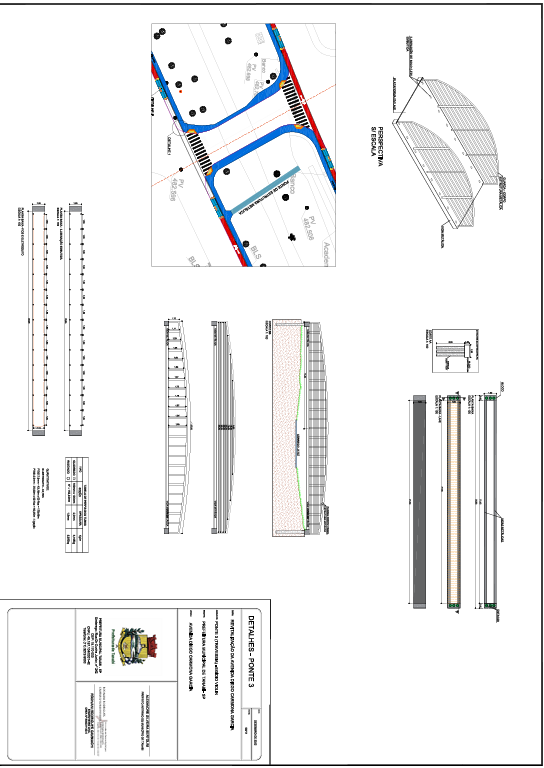 PROCESSO ADMINISTRATIVO Nº. 85/2024.DISPENSA DE LICITAÇÃO Nº. 35/2024ANEXO VI – MINUTA DE CONTRATO CONTRATO ADMINISTRATIVO Nº ..../2024, QUE FAZEM ENTRE SI O MUNICIPIO DE TANABI E A XXX (NOME DO CONTRATADO).Aos xx dias do mês de xxxx do ano de dois mil e vinte e quatro o MUNICÍPIO DE TANABI, com sede administrativa na Rua Doutor Cunha Junior nº 242 – Bairro – Centro – CEP 15.170-000 – Tanabi – SP, representando pelo SENHOR ALEXANDRE SILVEIRA BERTOLINI, Prefeito do Município, portador da cédula de identidade RG nº 40.201.112 – SSP/SP, inscrito no CPF(MF). 358.938.108-64, residente a Rua Capitão Jeronimo Fortunato nº. 101, Centro, na cidade de Tanabi, Estado de São Paulo, CEP: 15170-000, doravante denominado CONTRATANTE, e o(a) .............................., inscrito(a) no CNPJ/MF sob o nº ............................, sediado(a) na ..................................., doravante designado CONTRATADO, neste ato representado(a) por .................................. (nome e função no contratado, qualificação completa), conforme atos constitutivos da empresa OU procuração apresentada nos autos, tendo em vista o que consta no Processo nº 85/2024 e em observância às disposições da Lei nº 14.133, de 1º de abril de 2021, e demais legislação aplicável, resolvem celebrar o presente Termo de Contrato, decorrente do Dispensa de Licitação nº 35/2024, mediante as cláusulas e condições a seguir enunciadas.CLÁUSULA PRIMEIRA – DO OBJETO (art. 92, I e II): 1.1. Contratação de empresa para a prestação de serviços para a execução de projetos estruturais de 04 (quatro) pontes que serão executadas na Avenida Diego Carmona Garcia, no município de Tanabi, Estado de São Paulo, conforme termo de referência.1.2. Objeto da Contratação: 1.3. São anexos a este instrumento e vinculam esta contratação, independentemente de transcrição:1.3.1. O Termo de Referência;1.3.2.A Autorização da Dispensa de Licitação;1.3.3. A Proposta do contratado; e1.3.4. Eventuais anexos dos documentos supracitados.CLÁUSULA SEGUNDA – DA VIGÊNCIA E PRORROGAÇÃO: 2.1. O prazo de vigência da contratação é de 30 (trinta) dias, contados da assinatura do Contrato. 2.2. O prazo de vigência será automaticamente prorrogado, independentemente de termo aditivo, quando o objeto não for concluído no período firmado acima, ressalvadas as providências cabíveis no caso de culpa do contratado, previstas neste instrumento.3.CLÁUSULA TERCEIRA – DOS MODELOS DE EXECUÇÃO E GESTÃO CONTRATUAIS (art. 92, IV, VII e XVIII): 3.1. O regime de execução contratual, os modelos de gestão e de execução, assim como os prazos e condições desta prestação de serviços, observação e recebimento do objeto constam no Termo de Referência, anexo a este Contrato.4. CLÁUSULA QUARTA – DA SUBCONTRATAÇÃO: 4.1. Não será admitida a subcontratação do objeto contratual.5. CLÁUSULA QUINTA – DO PREÇO (art. 92, V):5.1. O valor total da contratação é de R$.......... (.....), sendo R$ ......... (......) pelaprestação de serviço, objeto da presente dispensa. 5.2. No valor acima estão incluídas todas as despesas ordinárias diretas e indiretas decorrentes da execução do objeto, inclusive tributos e/ou impostos, encargos sociais, trabalhistas, previdenciários, fiscais e comerciais incidentes, taxa de administração, frete, seguro e outros necessários ao cumprimento integral do objeto da contratação.6. CLÁUSULA SEXTA – DO PAGAMENTO (art. 92, V e VI): 6.1. O prazo para pagamento ao contratado e demais condições a ele referentes encontram-se definidos no Termo de Referência, anexo a este Contrato, ou seja, pagos em até 10 (dez) dias uteis após a conclusão dos trabalhos. 7. CLÁUSULA SÉTIMA – DO REAJUSTE (art. 92, V): 7.1. Os preços inicialmente contratados são fixos e irreajustáveis no prazo de um ano contado da data do orçamento estimado, em __/__/__ (DD/MM/AAAA).7.2. Caso haja reajuste, o mesmo será realizado por apostilamento.8. CLÁUSULA OITAVA –  DAS OBRIGAÇÕES DO CONTRATANTE (art. 92, X, XI e XIV): 8.1. São obrigações do Contratante:8.2. Exigir o cumprimento de todas as obrigações assumidas pelo Contratado, de acordo com o contrato e seus anexos;8.3. Notificar ao Contratado, por escrito, sobre vícios, defeitos ou incorreções verificadas nos serviços prestados, para que seja refeito, reparado ou corrigido, no total ou em parte, às suas expensas;8.4. Acompanhar e fiscalizar a execução do contrato e o cumprimento das obrigações pelo Contratado;8.5. Efetuar o pagamento ao Contratado do valor correspondente à prestação de serviços do objeto, no prazo, forma e condições estabelecidos no presente Contrato e no Termo de Referência.8.6. Aplicar ao Contratado as sanções previstas na lei e neste Contrato;8.7. Cientificar o órgão de representação judicial do Município de Tanabi para adoção das medidas cabíveis quando do descumprimento de obrigações pelo Contratado;8.8. Explicitamente emitir decisão sobre todas as solicitações e reclamações relacionadas à execução do presente Contrato, ressalvados os requerimentos manifestamente impertinentes, meramente protelatórios ou de nenhum interesse para a boa execução do ajuste.8.9. A Administração terá o prazo de 01 (um) mês, a contar da data do protocolo do requerimento para decidir, admitida a prorrogação motivada, por igual período. 8.10. Responder eventuais pedidos de reestabelecimento do equilíbrio econômico-financeiro feitos pelo contratado no prazo máximo de 01 (um) mês.8.11. Notificar os emitentes das garantias quanto ao início de processo administrativo para apuração de descumprimento de cláusulas contratuais.8.12. A Administração não responderá por quaisquer compromissos assumidos pelo Contratado com terceiros, ainda que vinculados à execução do contrato, bem como por qualquer dano causado a terceiros em decorrência de ato do Contratado, de seus empregados, prepostos ou subordinados.9. CLÁUSULA NONA – DAS OBRIGAÇÕES DO CONTRATADO (art. 92, XIV, XVI e XVII): 9.1. O Contratado deve cumprir todas as obrigações constantes deste Contrato e em seus anexos, assumindo como exclusivamente seus os riscos e as despesas decorrentes da boa e perfeita execução do objeto, observando, ainda, as obrigações a seguir dispostas:9.2. Responsabilizar-se pelos vícios e danos decorrentes do objeto, de acordo com o Código de Defesa do Consumidor (Lei nº 8.078, de 1990);9.3. Comunicar ao contratante, no prazo máximo de 24 (vinte e quatro) horas que antecede a prestação de serviços, os motivos que impossibilitem o cumprimento da execução, com a devida comprovação;9.4. Atender às determinações regulares emitidas pelo fiscal ou gestor do contrato ou autoridade superior (art. 137, II, da Lei n.º 14.133, de 2021) e prestar todo esclarecimento ou informação por eles solicitados;9.5. Reparar, corrigir, remover, reconstruir ou substituir, às suas expensas, no total ou em parte, no prazo fixado pelo fiscal do contrato, os bens nos quais se verificarem vícios, defeitos ou incorreções resultantes da execução ou dos materiais empregados;9.6. Responsabilizar-se pelos vícios e danos decorrentes da execução do objeto, bem como por todo e qualquer dano causado à Administração ou terceiros, não reduzindo essa responsabilidade a fiscalização ou o acompanhamento da execução contratual pelo contratante, que ficará autorizado a descontar dos pagamentos devidos ou da garantia, caso exigida, o valor correspondente aos danos sofridos;9.7. Quando não for possível a verificação da regularidade no Sistema de Cadastro de Fornecedores – SICAF, o contratado deverá entregar ao setor responsável pela fiscalização do contrato, junto com a Nota Fiscal para fins de pagamento, os seguintes documentos: 1) prova de regularidade relativa à Seguridade Social; 2) certidão conjunta relativa aos tributos federais e à Dívida Ativa da União; 3) certidões que comprovem a regularidade perante a Fazenda Estadual do domicílio ou sede do contratado; 4) Certidão de Regularidade do FGTS – CRF; e 5) Certidão Negativa de Débitos Trabalhistas – CNDT; 9.8. Responsabilizar-se pelo cumprimento de todas as obrigações trabalhistas, previdenciárias, fiscais, comerciais e as demais previstas em legislação específica, cuja inadimplência não transfere a responsabilidade ao contratante e não poderá onerar o objeto do contrato;9.9. Comunicar ao Fiscal do contrato, no prazo de 24 (vinte e quatro) horas, qualquer ocorrência anormal ou acidente que se verifique no local da execução do objeto contratual.9.10. Paralisar, por determinação do contratante, qualquer atividade que não esteja sendo executada de acordo com a boa técnica ou que ponha em risco a segurança de pessoas ou bens de terceiros.9.11. Manter durante toda a vigência do contrato, em compatibilidade com as obrigações assumidas, todas as condições exigidas para habilitação na licitação; 9.12. Cumprir, durante todo o período de execução do contrato, a reserva de cargos prevista em lei para pessoa com deficiência, para reabilitado da Previdência Social ou para aprendiz, bem como as reservas de cargos previstas na legislação (art. 116, da Lei n.º 14.133, de 2021);9.13. Comprovar a reserva de cargos a que se refere a cláusula acima, no prazo fixado pelo fiscal do contrato, com a indicação dos empregados que preencheram as referidas vagas (art. 116, parágrafo único, da Lei n.º 14.133, de 2021);9.14. Guardar sigilo sobre todas as informações obtidas em decorrência do cumprimento do contrato; 9.15. Arcar com o ônus decorrente de eventual equívoco no dimensionamento dos quantitativos de sua proposta, inclusive quanto aos custos variáveis decorrentes de fatores futuros e incertos, devendo complementá-los, caso o previsto inicialmente em sua proposta não seja satisfatório para o atendimento do objeto da contratação, exceto quando ocorrer algum dos eventos arrolados no art. 124, II, d, da Lei nº 14.133, de 2021.9.16. Cumprir, além dos postulados legais vigentes de âmbito federal, estadual ou municipal, as normas de segurança do contratante.9.17. Apresentar ficha técnica do produto, ou laudo técnico, ou certificação ou outro documento que venha a ser solicitado pelo CONTRATANTE para comprovação do atendimento às especificações técnicas contidas no Termo de Referência.9.18. Submeter previamente, por escrito, ao CONTRATANTE, para análise e aprovação, quaisquer mudanças nos métodos executivos que fujam às especificações do Termo de Referência e demais documentos da contratação.10. CLÁUSULA DÉCIMA – DA GARANTIA DE EXECUÇÃO (art. 92, XII): 10.1. Não haverá exigência de garantia contratual da execução.11. CLÁUSULA DÉCIMA PRIMEIRA – DAS INFRAÇÕES E SANÇÕES ADMINISTRATIVAS (art. 92, XIV): 11.1. Comete infração administrativa, nos termos da Lei nº 14.133, de 2021, o contratado que:a) Der causa à inexecução parcial do contrato;b) Der causa à inexecução parcial do contrato que cause grave dano à Administração ou ao funcionamento dos serviços públicos ou ao interesse coletivo;c) Der causa à inexecução total do contrato;d) Ensejar o retardamento da execução ou da entrega do objeto da contratação sem motivo justificado;e) Apresentar documentação falsa ou prestar declaração falsa durante a execução do contrato;f) Praticar ato fraudulento na execução do contrato;g) Comportar-se de modo inidôneo ou cometer fraude de qualquer natureza;h) Praticar ato lesivo previsto no art. 5º da Lei nº 12.846, de 1º de agosto de 2013.11.2. Serão aplicadas ao contratado que incorrer nas infrações acima descritas as seguintes sanções:I. Advertência, quando o contratado der causa à inexecução parcial do contrato, sempre que não se justificar a imposição de penalidade mais grave (art. 156, §2º, da Lei nº 14.133, de 2021);II. Impedimento de licitar e contratar, quando praticadas as condutas descritas nas alíneas “b”, “c” e “d” do subitem acima deste Contrato, sempre que não se justificar a imposição de penalidade mais grave (art. 156, § 4º, da Lei nº 14.133, de 2021);III. Declaração de inidoneidade para licitar e contratar, quando praticadas as condutas descritas nas alíneas “e”, “f”, “g” e “h” do subitem acima deste Contrato, bem como nas alíneas “b”, “c” e “d”, que justifiquem a imposição de penalidade mais grave (art. 156, §5º, da Lei nº 14.133, de 2021).IV. Multa:Moratória de 1% (um por cento) por dia de atraso injustificado sobre o valor da parcela inadimplida, até o limite de 30 (trinta) dias;Moratória de 1% (um por cento) por dia de atraso injustificado sobre o valor total do contrato, até o máximo de 30% (trinta por cento), pela inobservância do prazo fixado para apresentação, suplementação ou reposição da garantia.2.1. O atraso superior a 15 (quinze) dias autoriza a Administração a promover a extinção do contrato por descumprimento ou cumprimento irregular de suas cláusulas, conforme dispõe o inciso I do art. 137 da Lei n. 14.133, de 2021. Compensatória, para as infrações descritas nas alíneas “e” a “h” do subitem 12.1, de 1% a 30% do valor do Contrato.Compensatória, para a inexecução total do contrato prevista na alínea “c” do subitem 12.1, de 1% a 30% do valor do Contrato. Para infração descrita na alínea “b” do subitem 12.1, a multa será de 1% a 30% do valor do Contrato.Para infrações descritas na alínea “d” do subitem 12.1, a multa será de 1% a 30% do valor do Contrato.Para a infração descrita na alínea “a” do subitem 12.1, a multa será de 1% a 30% do valor do Contrato.11.3. A aplicação das sanções previstas neste Contrato não exclui, em hipótese alguma, a obrigação de reparação integral do dano causado ao Contratante (art. 156, §9º, da Lei nº 14.133, de 2021)11.4. Todas as sanções previstas neste Contrato poderão ser aplicadas cumulativamente com a multa (art. 156, §7º, da Lei nº 14.133, de 2021).11.5. Antes da aplicação da multa será facultada a defesa do interessado no prazo de 15 (quinze) dias úteis, contado da data de sua intimação (art. 157, da Lei nº 14.133, de 2021)11.6. Se a multa aplicada e as indenizações cabíveis forem superiores ao valor do pagamento eventualmente devido pelo Contratante ao Contratado, além da perda desse valor, a diferença será descontada da garantia prestada ou será cobrada judicialmente (art. 156, §8º, da Lei nº 14.133, de 2021).11.7. Previamente ao encaminhamento à cobrança judicial, a multa poderá ser recolhida administrativamente no prazo máximo de 15 (quinze) dias, a contar da data do recebimento da comunicação enviada pela autoridade competente.11.8. A aplicação das sanções realizar-se-á em processo administrativo que assegure o contraditório e a ampla defesa ao Contratado, observando-se o procedimento previsto no caput e parágrafos do art. 158 da Lei nº 14.133, de 2021, para as penalidades de impedimento de licitar e contratar e de declaração de inidoneidade para licitar ou contratar.11.9. Na aplicação das sanções serão considerados (art. 156, §1º, da Lei nº 14.133, de 2021):a natureza e a gravidade da infração cometida;as peculiaridades do caso concreto;as circunstâncias agravantes ou atenuantes;os danos que dela provierem para o Contratante;a implantação ou o aperfeiçoamento de programa de integridade, conforme normas e orientações dos órgãos de controle.11.10. Os atos previstos como infrações administrativas na Lei nº 14.133, de 2021, ou em outras leis de licitações e contratos da Administração Pública que também sejam tipificados como atos lesivos na Lei nº 12.846, de 2013, serão apurados e julgados conjuntamente, nos mesmos autos, observados o rito procedimental e autoridade competente definidos na referida Lei (art. 159).11.11. A personalidade jurídica do Contratado poderá ser desconsiderada sempre que utilizada com abuso do direito para facilitar, encobrir ou dissimular a prática dos atos ilícitos previstos neste Contrato ou para provocar confusão patrimonial, e, nesse caso, todos os efeitos das sanções aplicadas à pessoa jurídica serão estendidos aos seus administradores e sócios com poderes de administração, à pessoa jurídica sucessora ou à empresa do mesmo ramo com relação de coligação ou controle, de fato ou de direito, com o Contratado, observados, em todos os casos, o contraditório, a ampla defesa e a obrigatoriedade de análise jurídica prévia (art. 160, da Lei nº 14.133, de 2021).11.12. O Contratante deverá, no prazo máximo de 15 (quinze) dias úteis, contado da data de aplicação da sanção, informar e manter atualizados os dados relativos às sanções por ela aplicadas, para fins de publicidade no Cadastro Nacional de Empresas Inidôneas e Suspensas (CEIS) e no Cadastro Nacional de Empresas Punidas (CNEP), instituídos no âmbito do Poder Executivo Federal. (Art. 161, da Lei nº 14.133, de 2021).11.13. As sanções de impedimento de licitar e contratar e declaração de inidoneidade para licitar ou contratar são passíveis de reabilitação na forma do art. 163 da Lei nº 14.133/21.11.14. Os débitos do contratado para com a Administração contratante, resultantes de multa administrativa e/ou indenizações, não inscritos em dívida ativa, poderão ser compensados, total ou parcialmente, com os créditos devidos pelo referido órgão decorrentes deste mesmo contrato ou de outros contratos administrativos que o contratado possua com o mesmo órgão ora contratante, na forma da Instrução Normativa SEGES/ME nº 26, de 13 de abril de 2022. 12. CLÁUSULA DÉCIMA SEGUNDA – DA EXTINÇÃO CONTRATUAL (art. 92, XIX): 12.1. O contrato será extinto quando cumpridas as obrigações de ambas as partes, ainda que isso ocorra antes do prazo estipulado para tanto.12.2. Se as obrigações não forem cumpridas no prazo estipulado, a vigência ficará prorrogada até a conclusão do objeto, caso em que deverá a Administração providenciar a readequação do cronograma fixado para o contrato.12.3. Quando a não conclusão do contrato referida no item anterior decorrer de culpa do contratado:ficará ele constituído em mora, sendo-lhe aplicáveis as respectivas sanções administrativas; e  poderá a Administração optar pela extinção do contrato e, nesse caso, adotará as medidas admitidas em lei para a continuidade da execução contratual.12.4. O contrato poderá ser extinto antes de cumpridas as obrigações nele estipuladas, ou antes do prazo nele fixado, por algum dos motivos previstos no artigo 137 da Lei nº 14.133/21, bem como amigavelmente, assegurados o contraditório e a ampla defesa.12.4.1. Nesta hipótese, aplicam-se também os artigos 138 e 139 da mesma Lei.12.4.2. A alteração social ou a modificação da finalidade ou da estrutura da empresa não ensejará a extinção se não restringir sua capacidade de concluir o contrato.12.4.2.1. Se a operação implicar mudança da pessoa jurídica contratada, deverá ser formalizado termo aditivo para alteração subjetiva.12.5. O termo de extinção, sempre que possível, será precedido:12.5.1. Balanço dos eventos contratuais já cumpridos ou parcialmente cumpridos;12.5.2. Relação dos pagamentos já efetuados e ainda devidos;12.5.3. Indenizações e multas.12.6. A extinção do contrato não configura óbice para o reconhecimento do desequilíbrio econômico-financeiro, hipótese em que será concedida indenização por meio de termo indenizatório (art. 131, caput, da Lei n.º 14.133, de 2021). 12.7. O contrato poderá ser extinto caso se constate que o contratado mantém vínculo de natureza técnica, comercial, econômica, financeira, trabalhista ou civil com dirigente do órgão ou entidade contratante ou com agente público que tenha desempenhado função na licitação ou atue na fiscalização ou na gestão do contrato, ou que deles seja cônjuge, companheiro ou parente em linha reta, colateral ou por afinidade, até o terceiro grau (art. 14, inciso IV, da Lei n.º 14.133, de 2021).13. CLÁUSULA DÉCIMA TERCEIRA – DA DOTAÇÃO ORÇAMENTÁRIA (art. 92, VIII): 13.1. As despesas decorrentes da presente contratação correrão à conta de recursos específicos consignados no Orçamento deste exercício, nas dotações abaixo discriminadas:(02.07.01.15.452.0008.2073.0001.3.3.90.39.00) – Ficha 381.14. CLÁUSULA DÉCIMA QUARTA – DOS CASOS OMISSOS (art. 92, III): 14.1. Os casos omissos serão decididos pelo contratante, segundo as disposições contidas na Lei nº 14.133, de 2021, e demais normas federais aplicáveis e, subsidiariamente, segundo as disposições contidas na Lei nº 8.078, de 1990 – Código de Defesa do Consumidor – e normas e princípios gerais dos contratos.15. CLÁUSULA DÉCIMA QUINTA – DAS ALTERAÇÕES: 15.1. Eventuais alterações contratuais reger-se-ão pela disciplina dos arts. 124 e seguintes da Lei nº 14.133, de 2021.15.2. O contratado é obrigado a aceitar, nas mesmas condições contratuais, os acréscimos ou supressões que se fizerem necessários, até o limite de 25% (vinte e cinco por cento) do valor inicial atualizado do contrato.15.3. As alterações contratuais deverão ser promovidas mediante celebração de termo aditivo, submetido à prévia aprovação da consultoria jurídica do contratante, salvo nos casos de justificada necessidade de antecipação de seus efeitos.15.4. Registros que não caracterizam alteração do contrato podem ser realizados por simples apostila, dispensada a celebração de termo aditivo, na forma do art. 136 da Lei nº 14.133, de 2021.16. CLÁUSULA DÉCIMA SEXTA – DAS RESPONSABILIDADES E DEVERES DE PROTEÇÃO DE DADOS PESSOAIS:16.1. As partes deverão observar as disposições contidas na  Lei Federal n° 13.709, de 14 de agosto de 2018, a denominada Lei Geral de Proteção de Dados – LGPD e alterações, quando do tratamento de dados pessoais e dados pessoais sensíveis a que tenham acesso, para o propósito de execução e acompanhamento deste Contrato de Prestação de Serviços, não podendo divulgar, revelar, produzir, utilizar ou deles dar conhecimento a terceiros estranhos a esta contratação, a não ser por força de obrigação legal ou regulatória. 17.CLÁUSULA DÉCIMA SEXTA – DA PUBLICAÇÃO: 17.1. Incumbirá ao contratante divulgar o presente instrumento no Portal Nacional de Contratações Públicas (PNCP), na forma prevista no art. 94 da Lei 14.133, de 2021, bem como no respectivo sítio oficial na Internet, em atenção ao art. 91, caput, da Lei n.º 14.133, de 2021, e ao art. 8º, §2º, da Lei n. 12.527, de 2011.18. CLÁUSULA DÉCIMA SÉTIMA– DO FORO (art. 92, §1º)18.1. Fica eleito o Foro da Comarca de Tanabi, Estado de São Paulo, para dirimir os litígios que decorrerem da execução deste Termo de Contrato que não puderem ser compostos pela conciliação, conforme art. 92, §1º, da Lei nº 14.133/21.Tanabi, XX (dia), de XXX (mês) de 2024._______________________________________________________Representante legal do CONTRATANTE_______________________________________________________Representante legal do CONTRATADOTESTEMUNHAS:1-2-PROCESSO ADMINISTRATIVO Nº. 85/2024.DISPENSA DE LICITAÇÃO Nº. 35/2024ANEXO VI – TERMO DE CIENCIA E NOTIFICAÇÃO CONTRATOS OU ATOS JURÍDICOS ANÁLOGOSTERMO DE CIÊNCIA E DE NOTIFICAÇÃOCONTRATANTE: Prefeitura do Município de TanabiCONTRATADA: CONTRATO N°(DE ORIGEM): OBJETO: Contratação de empresa para a prestação de serviços para a execução de projetos estruturais de 04 (quatro) pontes que serão executadas na Avenida Diego Carmona Garcia, no município de Tanabi, Estado de São Paulo, conforme termo de referência.ADVOGADO(S): Daniele De Castro Figueiredo MartinsPelo presente TERMO, nós, abaixo identificados:1.	Estamos CIENTES de que:a)	O ajuste acima referido, seus aditamentos, bem como o acompanhamento de sua execução contratual, estarão sujeitos a análise e julgamento pelo Tribunal de Contas do Estado de São Paulo, cujo trâmite processual ocorrerá pelo sistema eletrônico;b)	Poderemos ter acesso ao processo, tendo vista e extraindo cópias das manifestações de interesse, Despachos e Decisões, mediante regular cadastramento no Sistema de Processo Eletrônico, em consonância com o estabelecido na Resolução nº 01/2011 do TCESP;c)	Além de disponíveis no processo eletrônico, todos os Despachos e Decisões que vierem a ser tomados, relativamente ao aludido processo, serão publicados no Diário Oficial do Estado, Caderno do Poder Legislativo, parte do Tribunal de Contas do Estado de São Paulo, em conformidade com o artigo 90 da Lei Complementar nº 709, de 14 de janeiro de 1993, iniciando-se, a partir de então, a contagem dos prazos processuais, conforme regras do Código de Processo Civil;d) as informações pessoais dos responsáveis pela contratante estão cadastradas no módulo eletrônico do “Cadastro Corporativo TCESP – CadTCESP”, nos termos previstos no Artigo 2º das Instruções nº01/2021, conforme “Declaração(ões) de Atualização Cadastral” anexa (s);e) é de exclusiva responsabilidade do contratado manter seus dados sempre atualizados.2.	Damo-nos por NOTIFICADOS para:a)	O acompanhamento dos atos do processo até seu julgamento final e consequente publicação;b)	Se for o caso e de nosso interesse, nos prazos e nas formas legais e regimentais, exercer o direito de defesa, interpor recursos e o que mais couber.LOCAL e DATA: ______________________________________________________AUTORIDADE MÁXIMA DO ÓRGÃO/ENTIDADE:Nome: ______________________________________________________________Cargo:_____________________________________________________________CPF: ______________________________________________________________RESPONSÁVEIS PELA HOMOLOGAÇÃO DO CERTAME OU RATIFICAÇÃO DA DISPENSA/INEXIGIBILIDADE DE LICITAÇÃO:Nome: ______________________________________________________________Cargo:______________________________________________________________CPF: ________________________________________________________________Assinatura: __________________________________________________________RESPONSÁVEIS QUE ASSINARAM O AJUSTE:Pelo contratante:Nome: _____________________________________________________________Cargo:_____________________________________________________________CPF: _______________________________________________________________ Assinatura: __________________________________________________________Pela contratada:Nome: _____________________________________________________________Cargo:______________________________________________________________CPF: ____________________________________________________________________Assinatura: _________________________________________________________ORDENADOR DE DESPESAS DA CONTRATANTE:Nome: ______________________________________________________________Cargo:_______________________________________________________________CPF: _______________________________________________________________Assinatura: __________________________________________________________(*) Facultativo. Indicar quando já constituído, informando, inclusive, o endereço eletrônico.PROCESSO ADMINISTRATIVO Nº. 85/2024.DISPENSA DE LICITAÇÃO Nº. 35/2024CONTRATOS OU ATOS JURÍDICOS ANÁLOGOSCADASTRO DO RESPONSÁVELCONTRATANTE: Prefeitura do Município de TanabiCONTRATADA: CONTRATO N°. (DE ORIGEM): OBJETO:Contratação de empresa para a prestação de serviços para a execução de projetos estruturais de 04 (quatro) pontes que serão executadas na Avenida Diego Carmona Garcia, no município de Tanabi, Estado de São Paulo, conforme termo de referência.(*) Não deve ser o endereço do Órgão e/ou Poder. Deve ser o endereço onde poderá ser encontrado (a), caso não esteja mais exercendo o mandato ou cargo. Responsável pelo atendimento a requisições de documentos do TCESP Tanabi,..............de .................................... de  2024.DANIELE DE CASTRO FIGUEIREDO MARTINSSecretária Municipal dos Negócios JurídicosPROCESSO ADMINISTRATIVONº. 85/2024UNIDADE GESTORA:Secretaria Municipal de Obras e Serviços Públicos. DISPENSA DE LICITAÇÃONº.35/2024CRITÉRIO DE JULGAMENTO: Menor preço globalPREFERÊNCIA ME/EPP/EQUIPARADAS: SIMREGIME DE EXECUSÃO: Empreitada por preço global.DO OBJETO DA CONTRATAÇÃO DIRETA: DO OBJETO DA CONTRATAÇÃO DIRETA: Contratação de empresa para a prestação de serviços para a execução de projetos estruturais de 04 (quatro) pontes que serão executadas na Avenida Diego Carmona Garcia, no município de Tanabi, Estado de São Paulo, conforme termo de referência. Contratação de empresa para a prestação de serviços para a execução de projetos estruturais de 04 (quatro) pontes que serão executadas na Avenida Diego Carmona Garcia, no município de Tanabi, Estado de São Paulo, conforme termo de referência. DAS PROPOSTAS ADICIONAIS: DAS PROPOSTAS ADICIONAIS: As propostas adicionais serão recebidas, até as 15h00 do dia 12 de junho de 2024 através do e-mail: licitação@tanabi.sp.gov.br ou presencialmente no Setor de Protocolos da Prefeitura sito à Rua Dr. Cunha Jr. nº. 242 – Centro. As propostas adicionais serão recebidas, até as 15h00 do dia 12 de junho de 2024 através do e-mail: licitação@tanabi.sp.gov.br ou presencialmente no Setor de Protocolos da Prefeitura sito à Rua Dr. Cunha Jr. nº. 242 – Centro. JUSTIFICATIVA: JUSTIFICATIVA: A presente contratação se justifica, em razão da complexidade dos projetos das 04 (quatro) pontes que serão construídas na Avenida Diego Carmona Garcia, em conformidade com o Projeto Arquitetônico que consta da Concorrência 01/2023, visto que a municipalidade não dispõe de profissionais legalmente habilitados para a execução de tais projetos, garantindo com isso, estruturas mais seguras que atendam os padrões das normas que regulam estas obras, otimizando tempo e custos para administração. Vale ressaltar que a empresa será a responsável pelo fornecimento dos referidos projetos, acompanhados da memória de cálculo, planilha orçamentaria, memorial descritivo, cronograma físico financeiro e ART. Por fim, contratando a empresa especializada otimizaremos o tempo e custos para a Prefeitura, garantindo qualidade dos projetos em conformidade com os padrões técnicos. A presente contratação se justifica, em razão da complexidade dos projetos das 04 (quatro) pontes que serão construídas na Avenida Diego Carmona Garcia, em conformidade com o Projeto Arquitetônico que consta da Concorrência 01/2023, visto que a municipalidade não dispõe de profissionais legalmente habilitados para a execução de tais projetos, garantindo com isso, estruturas mais seguras que atendam os padrões das normas que regulam estas obras, otimizando tempo e custos para administração. Vale ressaltar que a empresa será a responsável pelo fornecimento dos referidos projetos, acompanhados da memória de cálculo, planilha orçamentaria, memorial descritivo, cronograma físico financeiro e ART. Por fim, contratando a empresa especializada otimizaremos o tempo e custos para a Prefeitura, garantindo qualidade dos projetos em conformidade com os padrões técnicos. DOS ESCLARECIMENTOS: DOS ESCLARECIMENTOS: Dúvidas e esclarecimentos poderão ser obtidos, todos os dias úteis, através do e-mail: licitação@tanabi.sp.gov.br ou na Secretaria Municipal de Administração da Prefeitura de Tanabi – Setor de Licitações. Dúvidas e esclarecimentos poderão ser obtidos, todos os dias úteis, através do e-mail: licitação@tanabi.sp.gov.br ou na Secretaria Municipal de Administração da Prefeitura de Tanabi – Setor de Licitações. DISPONIBILIZAÇÃO DO AVISOEste Aviso de Contratação Direta no Portal do Município de Tanabi (https://www.tanabi.sp.gov.br).APRESENTAÇÃO DOS DOCUMENTOSA empresa detentora da proposta mais vantajosa para a Prefeitura de Tanabi, Estado de São Paulo, será contatada para envio da documentação, bem como as respectivas declarações, que comprovem reunir as condições necessárias para contratar com a Administração, em até 03 (três) dias úteis após a convocação.LOCAL/DATATanabi, 07 de junho de 2024.ItemDescritivo UnidValor Unitário (RS) Valor Global(RS)  01Contratação de empresa para a prestação de serviços para a execução de projetos estruturais de 04 (quatro) pontes que serão executadas na Avenida Diego Carmona Garcia, no município de Tanabi, Estado de São Paulo, conforme termo de referência.UnidItemDescritivo UnidValor Unitário (RS) Valor Global(RS)  01Contratação de empresa para a prestação de serviços para a execução de projetos estruturais de 04 (quatro) pontes que serão executadas na Avenida Diego Carmona Garcia, no município de Tanabi, Estado de São Paulo, conforme termo de referência.UnidItemDescritivo UnidValor Unitário (RS) Valor Global(RS)  01Contratação de empresa para a prestação de serviços para a execução de projetos estruturais de 04 (quatro) pontes que serão executadas na Avenida Diego Carmona Garcia, no município de Tanabi, Estado de São Paulo, conforme termo de referência.UnidNome Alexandre Silveira Bertolini Cargo Prefeito do MunicípioRG nº XXXXXXXXEndereço Rua xxxxxxxxxxxxxx nº. xxxxxxxxxTelefone (17) xxxxxxxxxxxxxxxxxxxxxxxe-mail secretaria@tanabi.sp.gov.brNome Daniele De Castro Figueiredo MartinsCargo Secretária Municipal dos Negócios JurídicosRG n°XXXXXXXEndereço Telefone (17) XXXXXXXXXXXE-mail juridico@tanabi.sp.gov.br